HondurasHondurasHondurasHondurasOctober 2023October 2023October 2023October 2023SundayMondayTuesdayWednesdayThursdayFridaySaturday1234567Soldier’s Day891011121314Columbus Day15161718192021Armed forces Day22232425262728293031NOTES: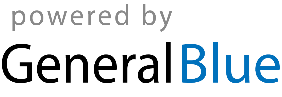 